SMO Breda e.o.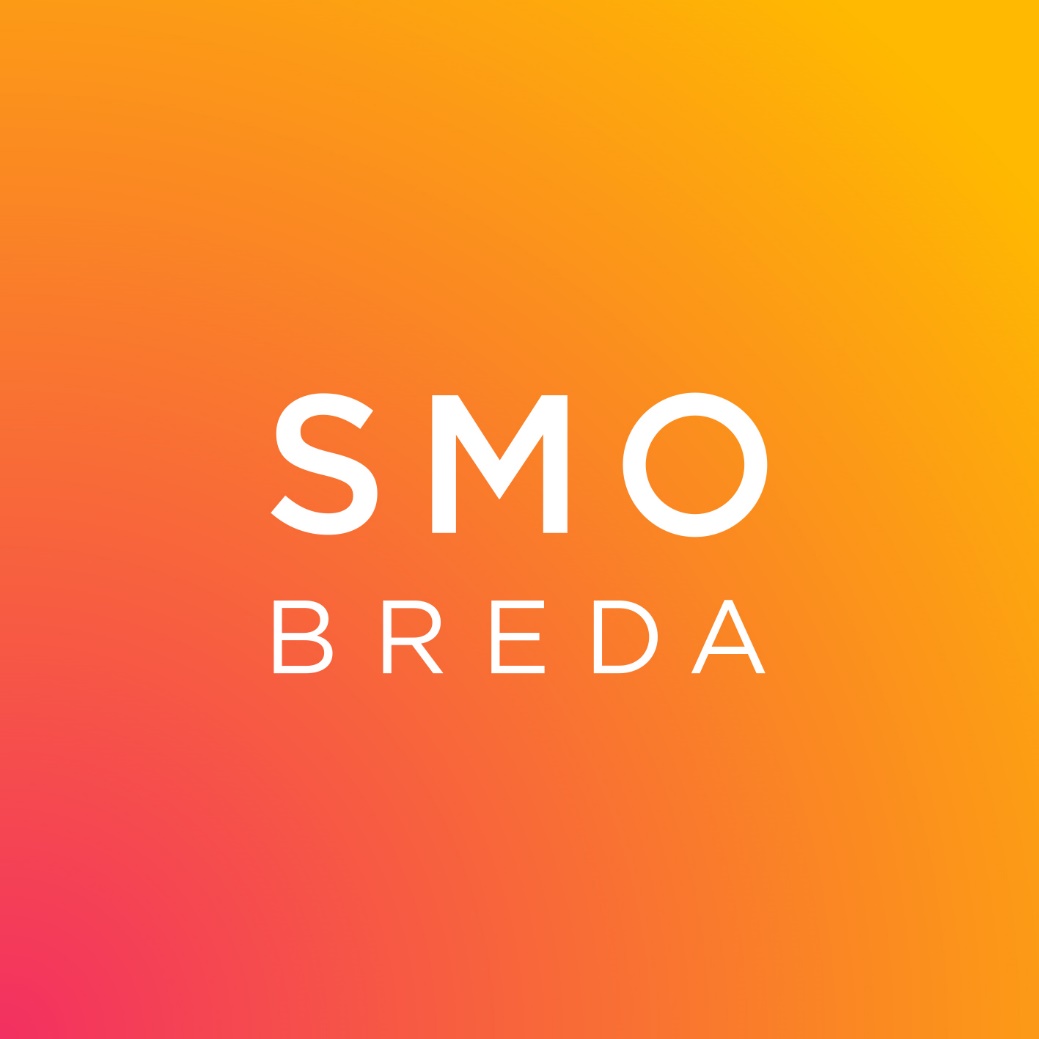 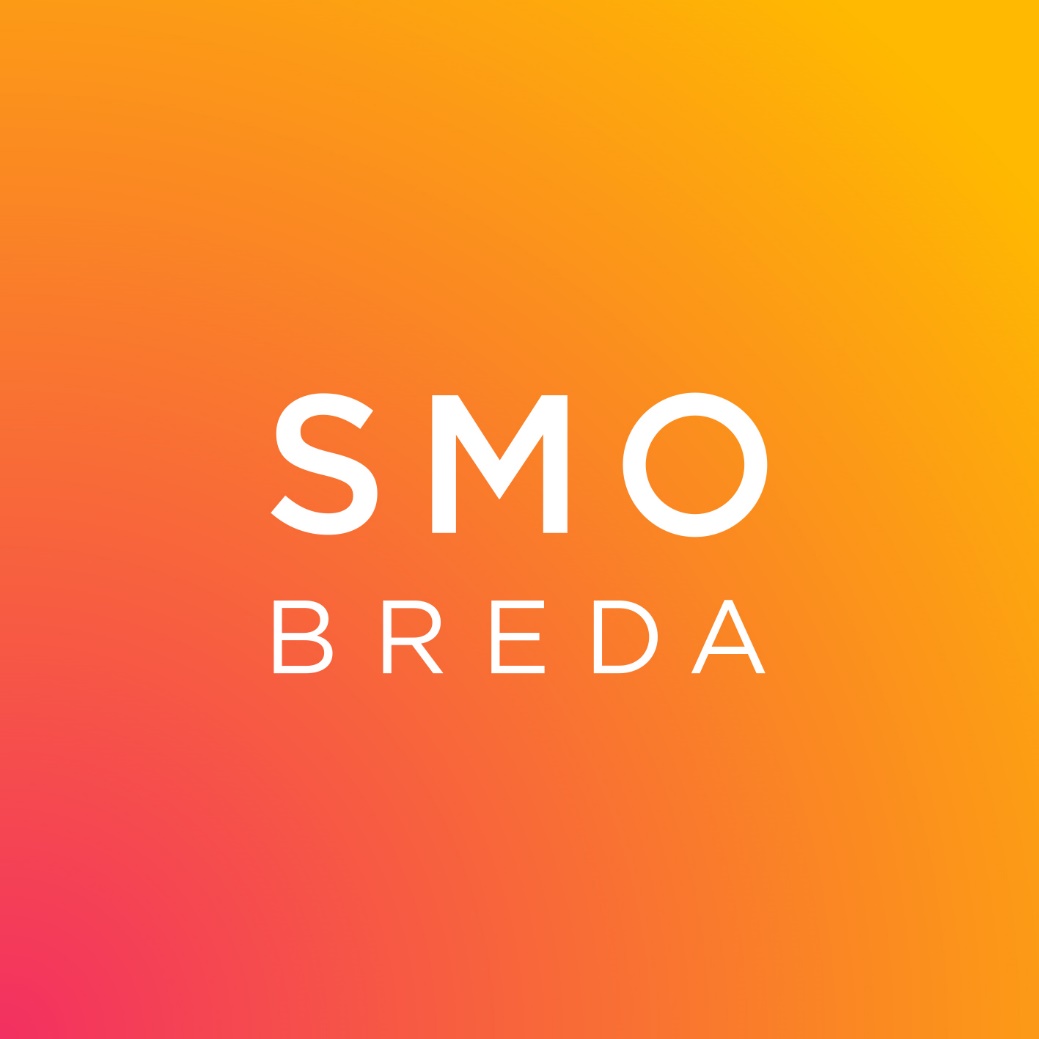 Postbus 33854800 DJ Bredat		: 076-5645050f		: 076-5645051i		: www.smobreda.nlAanmeldingsformulier voor:
										  wonen										  ambulante woonbegeleiding											       	* keuze aangeven s.v.p.Naam cliënt:Naam cliënt:Voornamen (voluit):Voornamen (voluit):Roepnaam:Roepnaam:Geboortedatum:Geboortedatum:  -  -      -  -      -  -    Geboorteplaats:Geboorteplaats:Nationaliteit:Nationaliteit:Huidig adres:Huidig adres:Postcode en woonplaats:Postcode en woonplaats:Telefoonnummer (vast):Telefoonnummer (vast):   -        -        -     Telefoonnummer (mobiel):Telefoonnummer (mobiel):06-     06-     06-     Legitimatie (soort en nummer):Legitimatie (soort en nummer):BSN nummer (voorheen sofinummer):BSN nummer (voorheen sofinummer):Burgerlijke staat:Burgerlijke staat:Naam partner (indien van toepassing):Naam partner (indien van toepassing):Naam van evt. kind(eren) en geboortedatum(s)Naam van evt. kind(eren) en geboortedatum(s)Heeft u contact met uw kind(eren)?Heeft u contact met uw kind(eren)?Naam huisarts:Naam huisarts:Adres:Adres:Postcode en woonplaats:Postcode en woonplaats:Telefoon:Telefoon:   -        -        -     Verwijzende instantie:Verwijzende instantie:Naam contactpersoon:Naam contactpersoon:Relatie tot betrokkene:Relatie tot betrokkene:Adres:Adres:Postcode en woonplaats:Postcode en woonplaats:Telefoon (vast):Telefoon (vast):   -        -        -     Telefoon (mobiel):Telefoon (mobiel):06-     06-     06-     Reden van aanmelding:                          Reden van aanmelding:                          Reden van aanmelding:                          Reden van aanmelding:                          Reden van aanmelding:                          Ontvangt u één of meerdere uitkeringen:Ontvangt u één of meerdere uitkeringen:Zo ja, welke uitkering(en):Zo ja, welke uitkering(en):Naam uitkerende instantie:Naam uitkerende instantie:Nummer van de uitkering:Nummer van de uitkering:Adres:Adres:Postcode en woonplaats:Postcode en woonplaats:Telefoonnummer uitkerende instantie:Telefoonnummer uitkerende instantie:   -        -        -     Naam uitkerende instantie:Naam uitkerende instantie:Nummer van de uitkering:Nummer van de uitkering:Adres:Adres:Postcode en woonplaats:Postcode en woonplaats:Telefoonnummer uitkerende instantie:Telefoonnummer uitkerende instantie:   -        -        -     Op welk giro/banknummer wordt salaris/uitkering gestort?Op welk giro/banknummer wordt salaris/uitkering gestort?Rekening op naam van:Rekening op naam van:Adres:Adres:Postcode en woonplaats:Postcode en woonplaats:Wanneer u in het bezit bent van een uitkering dient er bij opname een recente uitkeringsspecificatie te worden overlegd.Wanneer u in het bezit bent van een uitkering dient er bij opname een recente uitkeringsspecificatie te worden overlegd.Wanneer u in het bezit bent van een uitkering dient er bij opname een recente uitkeringsspecificatie te worden overlegd.Wanneer u in het bezit bent van een uitkering dient er bij opname een recente uitkeringsspecificatie te worden overlegd.Wanneer u in het bezit bent van een uitkering dient er bij opname een recente uitkeringsspecificatie te worden overlegd.Wat is of was uw beroep?Wat is of was uw beroep?Naam laatste werkgever:Naam laatste werkgever:Adres:Adres:Postcode en woonplaats:Postcode en woonplaats:Telefoonnummer laatste werkgever:Telefoonnummer laatste werkgever:   -        -        -     Is er sprake van één van de volgende situaties?Is er sprake van één van de volgende situaties?Is er sprake van één van de volgende situaties?Is er sprake van één van de volgende situaties?Is er sprake van één van de volgende situaties? OTS                                   contactpersoon:       OTS                                   contactpersoon:       OTS                                   contactpersoon:       OTS                                   contactpersoon:       OTS                                   contactpersoon:       Voogdij                              contactpersoon:       Voogdij                              contactpersoon:       Voogdij                              contactpersoon:       Voogdij                              contactpersoon:       Voogdij                              contactpersoon:       Bewindvoering / WSNP     contactpersoon:       Bewindvoering / WSNP     contactpersoon:       Bewindvoering / WSNP     contactpersoon:       Bewindvoering / WSNP     contactpersoon:       Bewindvoering / WSNP     contactpersoon:       Juridische machtiging        contactpersoon:       Juridische machtiging        contactpersoon:       Juridische machtiging        contactpersoon:       Juridische machtiging        contactpersoon:       Juridische machtiging        contactpersoon:       Budgetbeheer                    contactpersoon:       Budgetbeheer                    contactpersoon:       Budgetbeheer                    contactpersoon:       Budgetbeheer                    contactpersoon:       Budgetbeheer                    contactpersoon:       Overig: Overig: Overig: Overig: Overig:Is er sprake van verplichte justitiële of reclasseringscontacten?Is er sprake van verplichte justitiële of reclasseringscontacten?Zo ja, welke?Zo ja, welke?Heeft u een zorgverzekering?Heeft u een zorgverzekering?Naam zorgverzekeraar: Naam zorgverzekeraar: Vestigingsplaats: Vestigingsplaats: Polisnummer:Polisnummer:Heeft u schulden? Heeft u schulden? Zo ja, hoeveel?(globale schatting)Zo ja, hoeveel?(globale schatting)Heeft u een bank- of girorekening? Heeft u een bank- of girorekening? Nummer:Nummer:Rekening op naam van:Rekening op naam van:Adres:Adres:Postcode en woonplaats:Postcode en woonplaats:Relevante contactpersonen in de omgeving (bijv. familie, vrienden, etc.):Relevante contactpersonen in de omgeving (bijv. familie, vrienden, etc.):Relevante contactpersonen in de omgeving (bijv. familie, vrienden, etc.):Relevante contactpersonen in de omgeving (bijv. familie, vrienden, etc.):Relevante contactpersonen in de omgeving (bijv. familie, vrienden, etc.):1     1     1     1     1     2     2     2     2     2     3     3     3     3     3     4     4     4     4     4     Waar wilt u bij geholpen worden?Waar wilt u bij geholpen worden?Waar wilt u bij geholpen worden?Waar wilt u bij geholpen worden?Waar wilt u bij geholpen worden?Korte levensgeschiedenis:Korte levensgeschiedenis:Korte levensgeschiedenis:Korte levensgeschiedenis:Korte levensgeschiedenis:Gevolgde opleidingen/ werkervaring:Gevolgde opleidingen/ werkervaring:Gevolgde opleidingen/ werkervaring:Gevolgde opleidingen/ werkervaring:Gevolgde opleidingen/ werkervaring:Hobby, sport en / of interesses:Hobby, sport en / of interesses:Hobby, sport en / of interesses:Hobby, sport en / of interesses:Hobby, sport en / of interesses:Bent u in begeleiding of behandeling geweest? Bent u in begeleiding of behandeling geweest? Welke instelling:Welke instelling:Naam contactpersoon:Naam contactpersoon:Adres:Adres:Postcode en woonplaats:Postcode en woonplaats:Telefoonnummer:Telefoonnummer:   -        -        -     Aard van specialisme:Aard van specialisme:Is er sprake van eerdere contacten en/of opnames binnen verslavingszorg en/of psychiatrie?Is er sprake van eerdere contacten en/of opnames binnen verslavingszorg en/of psychiatrie?Is er sprake van eerdere contacten en/of opnames binnen verslavingszorg en/of psychiatrie?Is er sprake van eerdere contacten en/of opnames binnen verslavingszorg en/of psychiatrie?Is er sprake van eerdere contacten en/of opnames binnen verslavingszorg en/of psychiatrie?Naam instelling:Adres:Adres:Woonplaats:Periode van/tot:Wat is de eventuele diagnose? *Wat is de eventuele diagnose? *Wat is de eventuele diagnose? *Wat is de eventuele diagnose? *Wat is de eventuele diagnose? ** graag relevante informatie meezenden* graag relevante informatie meezenden* graag relevante informatie meezenden* graag relevante informatie meezenden* graag relevante informatie meezendenGebruikt u medicatie?  Gebruikt u medicatie?  Zo ja, welke? Zo ja, welke? Zo ja, welke? Zo ja, welke? Zo ja, welke? Hebt u een CIZ-indicatie?     Hebt u een CIZ-indicatie?     Zo ja: kopie hiervan meezenden.Zo ja: kopie hiervan meezenden.Zo ja: kopie hiervan meezenden.Zo ja: kopie hiervan meezenden.Zo ja: kopie hiervan meezenden.Eventuele verdere toelichting:Eventuele verdere toelichting:Eventuele verdere toelichting:Eventuele verdere toelichting:Eventuele verdere toelichting:Bijlage(n): Bijlage(n): Aldus naar waarheid ingevuld op: Aldus naar waarheid ingevuld op: handtekening cliënt:                                                              eventueel handtekening verwijzer:handtekening cliënt:                                                              eventueel handtekening verwijzer:handtekening cliënt:                                                              eventueel handtekening verwijzer:handtekening cliënt:                                                              eventueel handtekening verwijzer:handtekening cliënt:                                                              eventueel handtekening verwijzer: